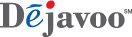   ** Note:  The terminal’s idle prompt is the main “Credit / Sale … Enter Amount” ScreenThese steps have been provided as a guide for assistance with your Dejavoo Touch Screen Payment Device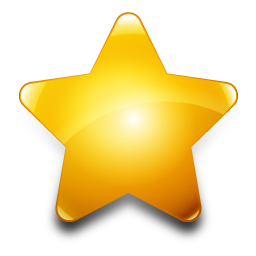  ** Note:  The terminal’s idle prompt is the main “Credit / Sale … Enter Amount” ScreenThese steps have been provided as a guide for assistance with your Dejavoo Touch Screen Payment Device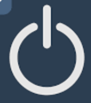 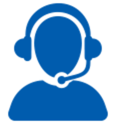 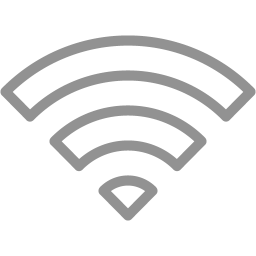 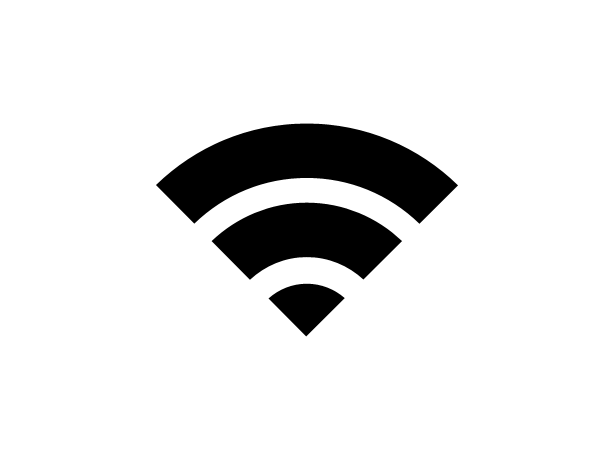 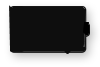 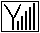 Chip Credit SaleSwiped or Manual Credit SaleDebit  Sale  Input Sale Amount and press OK   Insert Chip Card   Press OK to confirm Sale Amount   Input Sale Amount and press OK   Swipe OR Manually Enter Card #  Press OK to confirm Sale Amount   Tap the word “Credit” then Tap the word Debit for           “Debit / Sale Enter Amount”   input Sale Amount and press OK    Insert Chip Card   When prompted tap “YES”   Input PIN # on PIN Pad and press OK    Press OK to confirm Sale Amount Void TransactionReturn TransactionSettle The Open Batch   Tap the word “Sale” then Tap the word Void for           “Credit/ Void Enter Amount”   input VOID Amount and press OK   If prompted input Manager Password (1234 default)     Insert Chip Card   When prompted tap “YES”   Receipts Print   Tap the word “Sale” then Tap the word RETURN for           “Credit/ Return Enter Amount”   input RETURN Amount and press OK   If prompted input Manager Password (1234 default)     Insert Chip Card   When prompted tap “YES”   Receipts Print  From the idle prompt tap the Favorites icons on the display:    Tap  CORE SETTLE DAILY BATCH   If prompted input Manager Password (1234 default) Terminal communicates with the HostSettle Report PrintsPrinting Last ReceiptWireless Icon Indicators (Mobile Units ONLY)Wi-Fi Icon Indicator (For Wi-Fi Enabled Units)  From the Idle Prompt tap the Favorites icons on the display:    Tap Reprint Cr/Dbt Rcpt    Last transaction Receipt Prints               GPRS  Signal Strength Indicator            (The More Bars, The Better Your Signal GPRS)                   Battery Strength Indicator     SIM   Indicates Issue with SIM Card (GPRS)                      Wi-Fi Not Connected                      Wi-Fi Connected Successfully Printing ReportsPowering the Terminal On/OfCall Me Feature (Must Be Enabled)  From the Idle Prompt screen press OK   Tap REPORTS   Tap Desired Report Type   Input Password (1234 Default) and press OK Report PrintsFor Z9:  From the Idle Prompt press the Green Key  Tap Power OffTo Power Cycle Z6 and Z11     From the Idle Prompt press the Green Key    Press and Hold the Power Key          on the Keypad, release once terminal begins to reboot.  From the Idle Prompt tap the CALL ME icon on the display:    Select “CALL ME” and press OK  The terminal sends notification to the help desk and you will receive a call back from a representative with assistance.